IMPORTANT INFORMATION ABOUT OPENING A NEW ACCOUNTTo help the government fight the funding of terrorism and money laundering activities, Federal law requires all financial institutions to obtain, verify, and record information that identifies each person who opens an account. What this means for you: When you open an account, we will ask for your name, address, date of birth and other information that will allow us to identify you. We may also ask to see your driver’s license or other identifying documents.JOINT OWNERS AND BENEFICIARIESIMPORTANT NOTE: Funds held in the account will be controlled by the account owner equally with the joint owner(s). Upon death of any account owner, funds will first pass to any surviving joint owner(s). If there is no surviving joint owner, funds will then pass to the named beneficiaries as listed on the application. Accounts held by individuals who were legal residents of Germany at the time of their death may be subject to German law. BENEFICIARY DESIGNATION - Please complete this section if you would like to add any beneficiary to your account. The total of all Beneficiary Interest percentages must equal 100%.CERTIFICATION AS TO THE TAXPAYER IDENTIFICATION NUMBER AND BACKUP WITHHOLDING - INSTRUCTIONS TO SIGNER: If you have been notified by the Internal Revenue Service that you are subject to backup withholding due to Payee under reporting, and you have not received notice from the IRS that backup withholding has terminated, you must strike out the language in CLAUSE 2 of the statement below.Under penalties of perjury, I certify that: (1) the number shown on this form is my correct taxpayer identification number; (2) I am not subject to backup withholding because: (a) I am exempt from backup withholding, or (b) I have not been notified by the Internal Revenue Service (IRS) that I am subject to backup withholding as a result of failure to report all interest or dividends, or (c) the IRS has notified me that I am no longer subject to backup withholding, and (3) I am a U.S. person (including U.S. resident alien). DOES NOT APPLY TO NONRESIDENT ALIENS. Please refer to the Account Agreement and Disclosure for the Joint Account Agreement.Each signer also agrees that the Credit Union may obtain any credit reference necessary including, but not limited to, FIS eAccess, at any time while an account holder.THE INTERNAL REVENUE SERVICE DOES NOT REQUIRE YOUR CONSENT TO ANY PROVISION OF THIS DOCUMENT
OTHER THAN THE CERTIFICATIONS REQUIRED TO AVOID BACKUP WITHHOLDING.CONSENT TO CONTACT- In the future, we (Service Federal Credit Union) may want to reach out to you by phone or text message in order to provide you with important information specific to your account or services you use, such as status updates on applications or alerts related to suspected fraudulent activity. The following language is included on this application to serve as your consent to allow us to do this. This consent is not required to obtain any accounts or services from Service Federal Credit Union, and you may choose to opt out at any time by any reasonable means.By submitting this application, you agree we and/or our third-party providers, including debt collectors, may contact you by telephone or text message at any telephone number associated with your account, including wireless telephone numbers (i.e. cell phone numbers) which could result in charges to you, in order to service your account or collect any amounts owed to us. This consent does not include any contacts for advertising and telemarketing purposes. You further agree that our methods of contact may include use of pre-recorded or artificial voice messages, and/or use of an automatic dialing device, as defined by relevant law. You may withdraw this consent to be contacted at any time by any reasonable means. If you have provided a wireless telephone number in connection with any account, you represent and agree you are the wireless subscriber or customary user with respect to the wireless number provided and have the authority to give this consent.Furthermore, you agree to notify us of any change to the wireless telephone number(s) which you have provided to us.In order to help mitigate harm to you and your account, we may contact you on any telephone number associated with your account, including a wireless/cell phone number, to deliver to you any messages related to suspected or actual fraudulent activity on your account, data security breaches, or identity theft following a data breach, money transfers, or any other exigent messages permitted by applicable law. These contacts will not contain any telemarketing, cross-marketing, solicitation, advertising, or debt collection message of any kind. The contacts will be concise and limited in frequency as required by law. You will have an opportunity to opt-out of such communications at the time of delivery.SUBMITTING THIS APPLICATION- I/we, the Tax Reported Owner and Joint Owners named herein, attest that the above information is true and accurate. I understand that to be a member of Service Federal Credit Union, I need to open a Primary Savings Account and subscribe for at least one membership share by depositing and maintaining $5 in my primary share account. I understand that a pledge of $5 will be placed on my primary share account. I acknowledge receipt of the Credit Union Account Agreement and Disclosure Statement and the Rate and Fee Schedule. Important note for Joint Owners: Joint owners are not required to be members of the credit union. A joint owner may be a member of the credit union if they have their own Primary Share Account and maintain a $5 membership deposit.If employed by the Department of Defense, I hereby authorize the Department of Defense and its various departments and commands to verify the information listed above and my social security number or other identifier and disclose my current address to authorized SERVICE FEDERAL CREDIT UNION officials so they may contact me in connection with my financial business relationship with Service Federal Credit Union. All information will be used solely in connection with my financial business relationship with SERVICE FEDERAL CREDIT UNION.Branch Office service in Germany may be unavailable to some DoD retirees and their families based on the NATO Status of Forces Agreement with Germany and/or other Field of Membership restrictions.By Signing below, I acknowledge and agree to all disclosures presented within this application and the related account opening documents.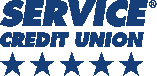 Membership ApplicationService Federal Credit Union Corporate OfficesStateside Offices: P.O. Box 1268, Portsmouth, NH 03802 | 800.936.7730 Overseas Offices: Unit 3019, APO AE 09021-3019 | 00800.4728.2000Service Federal Credit Union Corporate OfficesStateside Offices: P.O. Box 1268, Portsmouth, NH 03802 | 800.936.7730 Overseas Offices: Unit 3019, APO AE 09021-3019 | 00800.4728.2000SELECT ACCOUNT TYPES:SELECT ACCOUNT TYPES:SELECT ACCOUNT TYPES:SELECT ACCOUNT OPTIONS:SELECT ACCOUNT OPTIONS:SELECT ACCOUNT OPTIONS:SELECT ACCOUNT OPTIONS:_________________________________Primary SavingsPrimary SavingsVisa® Debit CardVisa® Debit CardMember NumberEveryday CheckingEveryday CheckingShare Transfer Overdraft ProtectionShare Transfer Overdraft ProtectionDividend CheckingDividend CheckingGo PaperlessGo Paperless_________________________________Club SavingsClub SavingsOpt-in to Courtesy PayOpt-in to Courtesy PayDate of ApplicationHoliday ClubHoliday Club(other, specify)_____________Money MarketMoney MarketReplacement Application(other, specify)______________TAX REPORTING OWNERTAX REPORTING OWNERTAX REPORTING OWNERTAX REPORTING OWNERTAX REPORTING OWNERTAX REPORTING OWNERTAX REPORTING OWNERTAX REPORTING OWNERTAX REPORTING OWNERTAX REPORTING OWNERTAX REPORTING OWNERTAX REPORTING OWNERTAX REPORTING OWNERTAX REPORTING OWNERTAX REPORTING OWNERTAX REPORTING OWNERTAX REPORTING OWNERTAX REPORTING OWNERTAX REPORTING OWNERTAX REPORTING OWNERTAX REPORTING OWNERTAX REPORTING OWNERTAX REPORTING OWNERTAX REPORTING OWNERTAX REPORTING OWNERTAX REPORTING OWNERTAX REPORTING OWNERTAX REPORTING OWNERTAX REPORTING OWNERTAX REPORTING OWNERTAX REPORTING OWNERTAX REPORTING OWNERTAX REPORTING OWNERTAX REPORTING OWNERName________________________________________________________________________________________________________________________________________________________________________________________________________________________________________________________________________________________________________________________________________________________________________________________________________________________________________________________________________________________________________________________________________________________________________________________________________________________________________________________________________________________________________________________________________________________________________________________________________________________________________________________________________________________________________________________________________________________________________________________________________________________________________________________________________________________________________________________________________________________________________________________________________________________________________________________________________________________________________________________________________________________________________________________________________________________________________________________________________________________________________________________________________________________________________________________________________________________________________________________________________________________________________________________________________________________________________________________________________________________________________________________________________________________________________________________________________________________________________________________________________________________________________________________________________________________________________________________________________________________________________________________________________________________________________________________________________________________________________________________________________________________________________________________________________________________________________________________________________________________________________________________________________________________________________________________________________________________________________________________________________________________________________________________________________________________________________________________________________________________________________________________________________________________________________________________________________________________________________________________________________________________FirstFirstFirstFirstFirstFirstFirstFirstFirstMiddle InitialMiddle InitialMiddle InitialMiddle InitialMiddle InitialMiddle InitialMiddle InitialMiddle InitialMiddle InitialLastLastLastLastLastLastLastLastLastLastLastLastUS TIN Type: US TIN Type: US TIN Type: US TIN Type:  SSN or  ITIN SSN or  ITIN SSN or  ITIN SSN or  ITIN SSN or  ITINTIN#TIN#TIN#________________________________________________________________________________________________DOBDOBDOB_________________________________________________________________________________________________________________________________________________________________________________________________________________________________________________________________________________US CitizenUS CitizenUS CitizenUS CitizenResident AlienResident AlienResident AlienResident Alien-or--or--or-Non-Resident Alien Non-Resident Alien Non-Resident Alien Non-Resident Alien Non-Resident Alien Non-Resident Alien W8BEN CompletedW8BEN CompletedW8BEN CompletedW8BEN CompletedW8BEN CompletedW8BEN CompletedW8BEN CompletedW8BEN CompletedW8BEN CompletedW8BEN CompletedW8BEN CompletedW8BEN CompletedW8BEN CompletedW8BEN CompletedW8BEN CompletedW8BEN CompletedW8BEN CompletedCurrent Residential/Physical AddressCurrent Residential/Physical AddressCurrent Residential/Physical AddressCurrent Residential/Physical AddressCurrent Residential/Physical AddressCurrent Residential/Physical AddressCurrent Residential/Physical AddressCurrent Residential/Physical AddressCurrent Residential/Physical AddressCurrent Residential/Physical Address________________________________________________________________________________________________________________________________________________________________________________________________________________________________________________________________________________________________________________________________________________________________________________________________________________________________________________________________________________________________________________________________________________________________________________________________________________________________________________________________________________________________________________________________________________________________________________________________________________________________________________________________________________________________________________________________________________________________________________________________________________________________________________________________________________________________________________________________________________________________________________________________________________________________________________________________________________________________________________________________________________________________________________________________________________________________________________________________________________________________________________________________________________________________________________________________________________________________________________________________________________________________________________________________________________________________________________________________________________________*No PO Box (APO is OK)*No PO Box (APO is OK)*No PO Box (APO is OK)*No PO Box (APO is OK)*No PO Box (APO is OK)*No PO Box (APO is OK)*No PO Box (APO is OK)*No PO Box (APO is OK)*No PO Box (APO is OK)*No PO Box (APO is OK)*No PO Box (APO is OK)*No PO Box (APO is OK)*No PO Box (APO is OK)Street AddressStreet AddressStreet AddressStreet AddressStreet AddressStreet AddressStreet AddressStreet AddressStreet AddressApt. NoApt. NoApt. NoApt. NoCityCityCityStateStateStateZip CodeZip CodeCurrent Mailing AddressCurrent Mailing AddressCurrent Mailing AddressCurrent Mailing AddressCurrent Mailing AddressCurrent Mailing AddressCurrent Mailing Address____________________________________________________________________________________________________________________________________________________________________________________________________________________________________________________________________________________________________________________________________________________________________________________________________________________________________________________________________________________________________________________________________________________________________________________________________________________________________________________________________________________________________________________________________________________________________________________________________________________________________________________________________________________________________________________________________________________________________________________________________________________________________________________________________________________________________________________________________________________________________________________________________________________________________________________________________________________________________________________________________________________________________________________________________________________________________________________________________________________________________________________________________________________________________________________________________________________________________________________________________________________________________________________________________________________________________________________________________________________________________________________________________________________________________________________________________________________________________________________________________________________________________________________________________________________________________________________________________________________________________________________________________________________________________________________________________________________________________________________________________________________________________________________________________________________________________________________________________________________________________________________________________________________________________________________________________________________________________________________________________________________________________________________________________________________________________________________________________________________________________________________________________________________________________________________________________________________________________________________________________________________________________(If different than above)(If different than above)(If different than above)(If different than above)(If different than above)(If different than above)(If different than above)(If different than above)(If different than above)(If different than above)(If different than above)(If different than above)(If different than above)Street AddressStreet AddressStreet AddressStreet AddressStreet AddressStreet AddressStreet AddressStreet AddressStreet AddressApt. NoApt. NoApt. NoApt. NoCityCityCityStateStateStateZip CodeZip CodeCell PhoneCell PhoneCell Phone____________________________________________________________________________________________________________________________________________________________________________________________________________________________________________________________________Home PhoneHome PhoneHome Phone_______________________________________________________________________________________________________________________Work PhoneWork PhoneWork PhoneWork PhoneWork Phone______________________________________________________________________________________________________Email Address (required for online banking and bill pay)Email Address (required for online banking and bill pay)Email Address (required for online banking and bill pay)Email Address (required for online banking and bill pay)Email Address (required for online banking and bill pay)Email Address (required for online banking and bill pay)Email Address (required for online banking and bill pay)Email Address (required for online banking and bill pay)Email Address (required for online banking and bill pay)Email Address (required for online banking and bill pay)Email Address (required for online banking and bill pay)Email Address (required for online banking and bill pay)Email Address (required for online banking and bill pay)Email Address (required for online banking and bill pay)Email Address (required for online banking and bill pay)______________________________________________________________________________________________________________________________________________________________________________________________________________________________________________________________________________________________________________________________________________________________________________________________________________________________________________________________________________________________________________________________________________________________________________________________________________________________________________________________________________________________________________________________________________________________________________________________________________________________________________________________________________________________________________________________________________________________________________________________________________________________________________________________________________________________________________________________________________Employer’s NameEmployer’s NameEmployer’s NameEmployer’s NameEmployer’s Name___________________________________________________________________________________________________________________________________________________________________________________________________________________________________________________________________________________________________________________________________________________________________________________________________________________________________________________________________________________________________________________________________________________________________________Job Title/OccupationJob Title/OccupationJob Title/OccupationJob Title/Occupation__________________________________________________________________________________________________________________________________________________________________________________________________________________________________________________________________________________________________Mothers Maiden NameMothers Maiden NameMothers Maiden NameMothers Maiden NameMothers Maiden NameMothers Maiden NameMothers Maiden Name_________________________________________________________________________________________________________________________________________________________________________________________________________________________________________________________________________________________________________________________________________________________________________________________________________________________________________________________________________________________________________________________________________________________________________________________________________________________________________________________________________________________________________________________________________________________________________________________________________________________________________________________________________________________________________________________________________________________________________________________________________________________________________________________________________________________________________________________________________________________________________________________________________________________________________________________________________________________________________________________________________________________________________________________________________________________________________________________________________________________________________________________________________________________________________________________________________________________________________________________________________________________________________________________________________________________________________________________________________________________________________________________________________________________________________________________________________________________________________________________________________________________________________________________________________________________________________________________________________________________________________________________________________________________________________________________________________________________________________________________________CIP Verification Method:CIP Verification Method:CIP Verification Method:CIP Verification Method:CIP Verification Method:CIP Verification Method:CIP Verification Method:CIP Verification Method:CIP Verification Method:CIP Verification Method:CIP Verification Method:CIP Verification Method:CIP Verification Method: Documentary – Must be Present and complete all ID fields -or- Non-Documentary  Documentary – Must be Present and complete all ID fields -or- Non-Documentary  Documentary – Must be Present and complete all ID fields -or- Non-Documentary  Documentary – Must be Present and complete all ID fields -or- Non-Documentary  Documentary – Must be Present and complete all ID fields -or- Non-Documentary  Documentary – Must be Present and complete all ID fields -or- Non-Documentary  Documentary – Must be Present and complete all ID fields -or- Non-Documentary  Documentary – Must be Present and complete all ID fields -or- Non-Documentary  Documentary – Must be Present and complete all ID fields -or- Non-Documentary  Documentary – Must be Present and complete all ID fields -or- Non-Documentary  Documentary – Must be Present and complete all ID fields -or- Non-Documentary  Documentary – Must be Present and complete all ID fields -or- Non-Documentary  Documentary – Must be Present and complete all ID fields -or- Non-Documentary  Documentary – Must be Present and complete all ID fields -or- Non-Documentary  Documentary – Must be Present and complete all ID fields -or- Non-Documentary  Documentary – Must be Present and complete all ID fields -or- Non-Documentary  Documentary – Must be Present and complete all ID fields -or- Non-Documentary  Documentary – Must be Present and complete all ID fields -or- Non-Documentary  Documentary – Must be Present and complete all ID fields -or- Non-Documentary  Documentary – Must be Present and complete all ID fields -or- Non-Documentary  Documentary – Must be Present and complete all ID fields -or- Non-Documentary  Documentary – Must be Present and complete all ID fields -or- Non-Documentary  Documentary – Must be Present and complete all ID fields -or- Non-Documentary Member Present: Member Present: Member Present: Member Present: Member Present: Member Present: Member Present: YesYesYesNoID Type: ID Type: ____________________________________ID Issuer: ID Issuer: ID Issuer: _______________________________________________________Issue Date:Issue Date:Issue Date:Issue Date:Issue Date:__________Expiration Date:Expiration Date:Expiration Date:Expiration Date:__________ID#:ID#:ID#:ID#:_______________________________________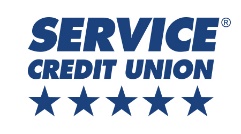 Membership ApplicationService Federal Credit Union Corporate OfficesStateside Offices: P.O. Box 1268, Portsmouth, NH 03802 | 800.936.7730 Overseas Offices: Unit 3019, APO AE 09021-3019 | 00800.4728.2000Service Federal Credit Union Corporate OfficesStateside Offices: P.O. Box 1268, Portsmouth, NH 03802 | 800.936.7730 Overseas Offices: Unit 3019, APO AE 09021-3019 | 00800.4728.2000JOINT OWNER - 1JOINT OWNER - 1JOINT OWNER - 1JOINT OWNER - 1JOINT OWNER - 1JOINT OWNER - 1JOINT OWNER - 1JOINT OWNER - 1JOINT OWNER - 1JOINT OWNER - 1JOINT OWNER - 1JOINT OWNER - 1JOINT OWNER - 1JOINT OWNER - 1JOINT OWNER - 1JOINT OWNER - 1JOINT OWNER - 1JOINT OWNER - 1JOINT OWNER - 1JOINT OWNER - 1JOINT OWNER - 1JOINT OWNER - 1JOINT OWNER - 1JOINT OWNER - 1JOINT OWNER - 1JOINT OWNER - 1JOINT OWNER - 1JOINT OWNER - 1JOINT OWNER - 1JOINT OWNER - 1JOINT OWNER - 1JOINT OWNER - 1JOINT OWNER - 1JOINT OWNER - 1JOINT OWNER - 1JOINT OWNER - 1JOINT OWNER - 1Name________________________________________________________________________________________________________________________________________________________________________________________________________________________________________________________________________________________________________________________________________________________________________________________________________________________________________________________________________________________________________________________________________________________________________________________________________________________________________________________________________________________________________________________________________________________________________________________________________________________________________________________________________________________________________________________________________________________________________________________________________________________________________________________________________________________________________________________________________________________________________________________________________________________________________________________________________________________________________________________________________________________________________________________________________________________________________________________________________________________________________________________________________________________________________________________________________________________________________________________________________________________________________________________________________________________________________________________________________________________________________________________________________________________________________________________________________________________________________________________________________________________________________________________________________________________________________________________________________________________________________________________________________________________________________________________________________________________________________________________________________________________________________________________________________________________________________________________________________________________________________________________________________________________________________________________________________________________________________________________________________________________________________________________________________________________________________________________________________________________________________________________________________________________________________________________________________________________________________________________________________________________________________________________________________________________________________________________________________________________________________________________________________________________________________________________________________________________________FirstFirstFirstFirstFirstFirstFirstFirstMiddle InitialMiddle InitialMiddle InitialMiddle InitialMiddle InitialMiddle InitialMiddle InitialMiddle InitialMiddle InitialLastLastLastLastLastLastLastLastLastLastLastLastLastLastLastLastUS TIN Type: US TIN Type: US TIN Type: US TIN Type:  SSN or  ITIN SSN or  ITIN SSN or  ITIN SSN or  ITIN SSN or  ITINTIN# _____________TIN# _____________TIN# _____________TIN# _____________TIN# _____________-or--or--or--or-Foreign TIN#:Foreign TIN#:Foreign TIN#:Foreign TIN#:____________________________________________________________Country:Country:Country:Country:Country:____________________________________________________US CitizenUS CitizenUS CitizenUS CitizenResident AlienResident AlienResident AlienResident Alien-or--or--or-Non-Resident Alien Non-Resident Alien Non-Resident Alien Non-Resident Alien Non-Resident Alien W8BEN CompletedW8BEN CompletedW8BEN CompletedW8BEN CompletedW8BEN CompletedW8BEN CompletedW8BEN CompletedW8BEN CompletedDOBDOBDOBDOB______________________________________________________________________________________________________________________________________________________________________________________________________Current Residential/Physical AddressCurrent Residential/Physical AddressCurrent Residential/Physical AddressCurrent Residential/Physical AddressCurrent Residential/Physical AddressCurrent Residential/Physical AddressCurrent Residential/Physical AddressCurrent Residential/Physical AddressCurrent Residential/Physical AddressCurrent Residential/Physical Address___________________________________________________________________________________________________________________________________________________________________________________________________________________________________________________________________________________________________________________________________________________________________________________________________________________________________________________________________________________________________________________________________________________________________________________________________________________________________________________________________________________________________________________________________________________________________________________________________________________________________________________________________________________________________________________________________________________________________________________________________________________________________________________________________________________________________________________________________________________________________________________________________________________________________________________________________________________________________________________________________________________________________________________________________________________________________________________________________________________________________________________________________________________________________________________________________________________________________________________________________________________________________________________________________________________________________________________________________________________________________________________________________________________________________________________________________________________________________________________________________________________________________________________*No PO Box (APO is OK)*No PO Box (APO is OK)*No PO Box (APO is OK)*No PO Box (APO is OK)*No PO Box (APO is OK)*No PO Box (APO is OK)*No PO Box (APO is OK)*No PO Box (APO is OK)*No PO Box (APO is OK)*No PO Box (APO is OK)*No PO Box (APO is OK)*No PO Box (APO is OK)Street AddressStreet AddressStreet AddressStreet AddressStreet AddressStreet AddressStreet AddressStreet AddressStreet AddressApt. NoApt. NoApt. NoApt. NoApt. NoApt. NoCityCityCityCityCityStateStateStateStateZip CodeCell PhoneCell PhoneCell Phone__________________________________________________________________________________________________________________________________________________________________________________________________________________________________________Home PhoneHome PhoneHome Phone_________________________________________________________________________________________________________________________________________________________Work PhoneWork PhoneWork PhoneWork PhoneWork PhoneWork Phone______________________________________________________________________________________________________________________________Email AddressEmail AddressEmail AddressEmail AddressEmail Address________________________________________________________________________________________________________________________________________________________________________________________________________________________________________________________________________________________________________________________________________________________________________________________________________________________________________________________________________________________________________________________________________________________________________________________________________________________________________________________________________________________________________________________________________________________________________________________________________________________________________________________________________________________________________________________________________________________________________________________________________________________________________________________________________________________________________________________________________________________________________________________________________________________________________________________________________________________________________________________________________________________________________________________________________________________________________________________________________________________________________________________________________________________________________________________________________________________________________________________________________________________________________________________________________________________________________________________________________________________________________________________________________________________________________________________________________________________________________________________________________________________________________________________________________________________________________________________________________________________________________________________________________________________________________________________________________________________________________________________________________________________________________________________________________________________________________________________________________________________________________________________________________________________________________________________________________________________________________________________________________________________________________________________________________________________________________________________________________________________________________________________________________________________________________________________________________________________________________________________________________________________________Employer’s NameEmployer’s NameEmployer’s NameEmployer’s NameEmployer’s NameEmployer’s Name____________________________________________________________________________________________________________________________________________________________________________________________________________________________________________________________________________________________________________________________________________________________________________________________________________________________________________________________Job Title/OccupationJob Title/OccupationJob Title/OccupationJob Title/OccupationJob Title/OccupationJob Title/OccupationJob Title/Occupation____________________________________________________________________________________________________________________________________________________________________________________________________________________________________________________________________________________________________________________________________________________________Select Account Types (if different than Page 1):Select Account Types (if different than Page 1):Select Account Types (if different than Page 1):Select Account Types (if different than Page 1):Select Account Types (if different than Page 1):Select Account Types (if different than Page 1):Select Account Types (if different than Page 1):Select Account Types (if different than Page 1):Select Account Types (if different than Page 1):Select Account Types (if different than Page 1):Select Account Types (if different than Page 1):Select Account Types (if different than Page 1):Select Account Types (if different than Page 1):Select Account Types (if different than Page 1):Select Account Types (if different than Page 1):Select Account Types (if different than Page 1):Select Account Types (if different than Page 1):Select Account Types (if different than Page 1):Select Account Types (if different than Page 1):Select Account Types (if different than Page 1):Select Account Types (if different than Page 1):Select Account Types (if different than Page 1):Select Account Types (if different than Page 1):Select Account Types (if different than Page 1):Select Account Types (if different than Page 1):Select Account Types (if different than Page 1):Select Account Types (if different than Page 1):Select Account Types (if different than Page 1):Select Account Types (if different than Page 1):Select Account Types (if different than Page 1):Select Account Types (if different than Page 1):Select Account Types (if different than Page 1):Select Account Types (if different than Page 1):Select Account Types (if different than Page 1):Select Account Types (if different than Page 1):Select Account Types (if different than Page 1):Select Account Types (if different than Page 1):Primary SavingsPrimary SavingsPrimary SavingsPrimary SavingsPrimary SavingsPrimary SavingsPrimary SavingsEveryday CheckingEveryday CheckingEveryday CheckingEveryday CheckingEveryday CheckingDividend CheckingDividend CheckingDividend CheckingDividend CheckingDividend CheckingDividend CheckingDividend CheckingClub SavingsClub SavingsClub SavingsClub SavingsClub SavingsClub SavingsHoliday ClubHoliday ClubHoliday ClubHoliday ClubHoliday ClubHoliday ClubHoliday ClubHoliday ClubHoliday ClubHoliday ClubHoliday ClubMoney MarketMoney MarketMoney MarketMoney MarketMoney MarketMoney MarketMoney Market(Other, specify) ____________________________(Other, specify) ____________________________(Other, specify) ____________________________(Other, specify) ____________________________(Other, specify) ____________________________(Other, specify) ____________________________(Other, specify) ____________________________(Other, specify) ____________________________(Other, specify) ____________________________(Other, specify) ____________________________(Other, specify) ____________________________(Other, specify) ____________________________(Other, specify) ____________________________(Other, specify) ____________________________(Other, specify) ____________________________(Other, specify) ____________________________(Other, specify) ____________________________(Other, specify) ____________________________(Other, specify) ____________________________(Other, specify) ____________________________(Other, specify) ____________________________(Other, specify) ____________________________(Other, specify) ____________________________(Other, specify) ____________________________(Other, specify) ____________________________(Other, specify) ____________________________(Other, specify) ____________________________(Other, specify) ____________________________(Other, specify) ____________________________(Other, specify) ____________________________CIP Verification Method:CIP Verification Method:CIP Verification Method:CIP Verification Method:CIP Verification Method:CIP Verification Method:CIP Verification Method:CIP Verification Method:CIP Verification Method:CIP Verification Method:CIP Verification Method:CIP Verification Method: Documentary – Must be Present and complete all ID fields -or- Non-Documentary  Documentary – Must be Present and complete all ID fields -or- Non-Documentary  Documentary – Must be Present and complete all ID fields -or- Non-Documentary  Documentary – Must be Present and complete all ID fields -or- Non-Documentary  Documentary – Must be Present and complete all ID fields -or- Non-Documentary  Documentary – Must be Present and complete all ID fields -or- Non-Documentary  Documentary – Must be Present and complete all ID fields -or- Non-Documentary  Documentary – Must be Present and complete all ID fields -or- Non-Documentary  Documentary – Must be Present and complete all ID fields -or- Non-Documentary  Documentary – Must be Present and complete all ID fields -or- Non-Documentary  Documentary – Must be Present and complete all ID fields -or- Non-Documentary  Documentary – Must be Present and complete all ID fields -or- Non-Documentary  Documentary – Must be Present and complete all ID fields -or- Non-Documentary  Documentary – Must be Present and complete all ID fields -or- Non-Documentary  Documentary – Must be Present and complete all ID fields -or- Non-Documentary  Documentary – Must be Present and complete all ID fields -or- Non-Documentary  Documentary – Must be Present and complete all ID fields -or- Non-Documentary  Documentary – Must be Present and complete all ID fields -or- Non-Documentary  Documentary – Must be Present and complete all ID fields -or- Non-Documentary  Documentary – Must be Present and complete all ID fields -or- Non-Documentary  Documentary – Must be Present and complete all ID fields -or- Non-Documentary  Documentary – Must be Present and complete all ID fields -or- Non-Documentary  Documentary – Must be Present and complete all ID fields -or- Non-Documentary Member Present:Member Present:Member Present:Member Present:Member Present:Member Present:Member Present:Member Present:YesYesYesYesNoNoID Type: ID Type: _____________________________________________ID Issuer: ID Issuer: ____________________________________________Issue Date:Issue Date:Issue Date:Issue Date:_______________Expiration Date:Expiration Date:Expiration Date:Expiration Date:Expiration Date:Expiration Date:_______________ID#:ID#:ID#:ID#:ID#:_______________________________________JOINT OWNER - 2JOINT OWNER - 2JOINT OWNER - 2JOINT OWNER - 2JOINT OWNER - 2JOINT OWNER - 2JOINT OWNER - 2JOINT OWNER - 2JOINT OWNER - 2JOINT OWNER - 2JOINT OWNER - 2JOINT OWNER - 2JOINT OWNER - 2JOINT OWNER - 2JOINT OWNER - 2JOINT OWNER - 2JOINT OWNER - 2JOINT OWNER - 2JOINT OWNER - 2JOINT OWNER - 2JOINT OWNER - 2JOINT OWNER - 2JOINT OWNER - 2JOINT OWNER - 2JOINT OWNER - 2JOINT OWNER - 2JOINT OWNER - 2JOINT OWNER - 2JOINT OWNER - 2JOINT OWNER - 2JOINT OWNER - 2JOINT OWNER - 2JOINT OWNER - 2JOINT OWNER - 2JOINT OWNER - 2JOINT OWNER - 2JOINT OWNER - 2Name________________________________________________________________________________________________________________________________________________________________________________________________________________________________________________________________________________________________________________________________________________________________________________________________________________________________________________________________________________________________________________________________________________________________________________________________________________________________________________________________________________________________________________________________________________________________________________________________________________________________________________________________________________________________________________________________________________________________________________________________________________________________________________________________________________________________________________________________________________________________________________________________________________________________________________________________________________________________________________________________________________________________________________________________________________________________________________________________________________________________________________________________________________________________________________________________________________________________________________________________________________________________________________________________________________________________________________________________________________________________________________________________________________________________________________________________________________________________________________________________________________________________________________________________________________________________________________________________________________________________________________________________________________________________________________________________________________________________________________________________________________________________________________________________________________________________________________________________________________________________________________________________________________________________________________________________________________________________________________________________________________________________________________________________________________________________________________________________________________________________________________________________________________________________________________________________________________________________________________________________________________________________________________________________________________________________________________________________________________________________________________________________________________________________________________________________________________________________FirstFirstFirstFirstFirstFirstFirstFirstMiddle InitialMiddle InitialMiddle InitialMiddle InitialMiddle InitialMiddle InitialMiddle InitialMiddle InitialMiddle InitialLastLastLastLastLastLastLastLastLastLastLastLastLastLastLastLastUS TIN Type: US TIN Type: US TIN Type: US TIN Type:  SSN or  ITIN SSN or  ITIN SSN or  ITIN SSN or  ITIN SSN or  ITINTIN# _____________TIN# _____________TIN# _____________TIN# _____________TIN# _____________-or--or--or--or-Foreign TIN#:Foreign TIN#:Foreign TIN#:Foreign TIN#:____________________________________________________________Country:Country:Country:Country:Country:____________________________________________________US CitizenUS CitizenUS CitizenUS CitizenResident AlienResident AlienResident AlienResident Alien-or--or--or-Non-Resident Alien Non-Resident Alien Non-Resident Alien Non-Resident Alien Non-Resident Alien W8BEN CompletedW8BEN CompletedW8BEN CompletedW8BEN CompletedW8BEN CompletedW8BEN CompletedW8BEN CompletedW8BEN CompletedDOBDOBDOBDOB______________________________________________________________________________________________________________________________________________________________________________________________________Current Residential/Physical AddressCurrent Residential/Physical AddressCurrent Residential/Physical AddressCurrent Residential/Physical AddressCurrent Residential/Physical AddressCurrent Residential/Physical AddressCurrent Residential/Physical AddressCurrent Residential/Physical AddressCurrent Residential/Physical AddressCurrent Residential/Physical Address___________________________________________________________________________________________________________________________________________________________________________________________________________________________________________________________________________________________________________________________________________________________________________________________________________________________________________________________________________________________________________________________________________________________________________________________________________________________________________________________________________________________________________________________________________________________________________________________________________________________________________________________________________________________________________________________________________________________________________________________________________________________________________________________________________________________________________________________________________________________________________________________________________________________________________________________________________________________________________________________________________________________________________________________________________________________________________________________________________________________________________________________________________________________________________________________________________________________________________________________________________________________________________________________________________________________________________________________________________________________________________________________________________________________________________________________________________________________________________________________________________________________________________________*No PO Box (APO is OK)*No PO Box (APO is OK)*No PO Box (APO is OK)*No PO Box (APO is OK)*No PO Box (APO is OK)*No PO Box (APO is OK)*No PO Box (APO is OK)*No PO Box (APO is OK)*No PO Box (APO is OK)*No PO Box (APO is OK)*No PO Box (APO is OK)*No PO Box (APO is OK)Street AddressStreet AddressStreet AddressStreet AddressStreet AddressStreet AddressStreet AddressStreet AddressStreet AddressApt. NoApt. NoApt. NoApt. NoApt. NoApt. NoCityCityCityCityCityStateStateStateStateZip CodeCell PhoneCell PhoneCell Phone__________________________________________________________________________________________________________________________________________________________________________________________________________________________________________Home PhoneHome PhoneHome Phone_________________________________________________________________________________________________________________________________________________________Work PhoneWork PhoneWork PhoneWork PhoneWork PhoneWork Phone______________________________________________________________________________________________________________________________Email AddressEmail AddressEmail AddressEmail AddressEmail Address________________________________________________________________________________________________________________________________________________________________________________________________________________________________________________________________________________________________________________________________________________________________________________________________________________________________________________________________________________________________________________________________________________________________________________________________________________________________________________________________________________________________________________________________________________________________________________________________________________________________________________________________________________________________________________________________________________________________________________________________________________________________________________________________________________________________________________________________________________________________________________________________________________________________________________________________________________________________________________________________________________________________________________________________________________________________________________________________________________________________________________________________________________________________________________________________________________________________________________________________________________________________________________________________________________________________________________________________________________________________________________________________________________________________________________________________________________________________________________________________________________________________________________________________________________________________________________________________________________________________________________________________________________________________________________________________________________________________________________________________________________________________________________________________________________________________________________________________________________________________________________________________________________________________________________________________________________________________________________________________________________________________________________________________________________________________________________________________________________________________________________________________________________________________________________________________________________________________________________________________________________________________Employer’s NameEmployer’s NameEmployer’s NameEmployer’s NameEmployer’s NameEmployer’s Name____________________________________________________________________________________________________________________________________________________________________________________________________________________________________________________________________________________________________________________________________________________________________________________________________________________________________________________________Job Title/OccupationJob Title/OccupationJob Title/OccupationJob Title/OccupationJob Title/OccupationJob Title/OccupationJob Title/Occupation____________________________________________________________________________________________________________________________________________________________________________________________________________________________________________________________________________________________________________________________________________________________Select Account Types (if different than Page 1):Select Account Types (if different than Page 1):Select Account Types (if different than Page 1):Select Account Types (if different than Page 1):Select Account Types (if different than Page 1):Select Account Types (if different than Page 1):Select Account Types (if different than Page 1):Select Account Types (if different than Page 1):Select Account Types (if different than Page 1):Select Account Types (if different than Page 1):Select Account Types (if different than Page 1):Select Account Types (if different than Page 1):Select Account Types (if different than Page 1):Select Account Types (if different than Page 1):Select Account Types (if different than Page 1):Select Account Types (if different than Page 1):Select Account Types (if different than Page 1):Select Account Types (if different than Page 1):Select Account Types (if different than Page 1):Select Account Types (if different than Page 1):Select Account Types (if different than Page 1):Select Account Types (if different than Page 1):Select Account Types (if different than Page 1):Select Account Types (if different than Page 1):Select Account Types (if different than Page 1):Select Account Types (if different than Page 1):Select Account Types (if different than Page 1):Select Account Types (if different than Page 1):Select Account Types (if different than Page 1):Select Account Types (if different than Page 1):Select Account Types (if different than Page 1):Select Account Types (if different than Page 1):Select Account Types (if different than Page 1):Select Account Types (if different than Page 1):Select Account Types (if different than Page 1):Select Account Types (if different than Page 1):Select Account Types (if different than Page 1):Primary SavingsPrimary SavingsPrimary SavingsPrimary SavingsPrimary SavingsPrimary SavingsPrimary SavingsEveryday CheckingEveryday CheckingEveryday CheckingEveryday CheckingEveryday CheckingDividend CheckingDividend CheckingDividend CheckingDividend CheckingDividend CheckingDividend CheckingDividend CheckingClub SavingsClub SavingsClub SavingsClub SavingsClub SavingsClub SavingsHoliday ClubHoliday ClubHoliday ClubHoliday ClubHoliday ClubHoliday ClubHoliday ClubHoliday ClubHoliday ClubHoliday ClubHoliday ClubMoney MarketMoney MarketMoney MarketMoney MarketMoney MarketMoney MarketMoney Market(Other, specify) ____________________________(Other, specify) ____________________________(Other, specify) ____________________________(Other, specify) ____________________________(Other, specify) ____________________________(Other, specify) ____________________________(Other, specify) ____________________________(Other, specify) ____________________________(Other, specify) ____________________________(Other, specify) ____________________________(Other, specify) ____________________________(Other, specify) ____________________________(Other, specify) ____________________________(Other, specify) ____________________________(Other, specify) ____________________________(Other, specify) ____________________________(Other, specify) ____________________________(Other, specify) ____________________________(Other, specify) ____________________________(Other, specify) ____________________________(Other, specify) ____________________________(Other, specify) ____________________________(Other, specify) ____________________________(Other, specify) ____________________________(Other, specify) ____________________________(Other, specify) ____________________________(Other, specify) ____________________________(Other, specify) ____________________________(Other, specify) ____________________________(Other, specify) ____________________________CIP Verification Method:CIP Verification Method:CIP Verification Method:CIP Verification Method:CIP Verification Method:CIP Verification Method:CIP Verification Method:CIP Verification Method:CIP Verification Method:CIP Verification Method:CIP Verification Method:CIP Verification Method: Documentary – Must be Present and complete all ID fields -or- Non-Documentary  Documentary – Must be Present and complete all ID fields -or- Non-Documentary  Documentary – Must be Present and complete all ID fields -or- Non-Documentary  Documentary – Must be Present and complete all ID fields -or- Non-Documentary  Documentary – Must be Present and complete all ID fields -or- Non-Documentary  Documentary – Must be Present and complete all ID fields -or- Non-Documentary  Documentary – Must be Present and complete all ID fields -or- Non-Documentary  Documentary – Must be Present and complete all ID fields -or- Non-Documentary  Documentary – Must be Present and complete all ID fields -or- Non-Documentary  Documentary – Must be Present and complete all ID fields -or- Non-Documentary  Documentary – Must be Present and complete all ID fields -or- Non-Documentary  Documentary – Must be Present and complete all ID fields -or- Non-Documentary  Documentary – Must be Present and complete all ID fields -or- Non-Documentary  Documentary – Must be Present and complete all ID fields -or- Non-Documentary  Documentary – Must be Present and complete all ID fields -or- Non-Documentary  Documentary – Must be Present and complete all ID fields -or- Non-Documentary  Documentary – Must be Present and complete all ID fields -or- Non-Documentary  Documentary – Must be Present and complete all ID fields -or- Non-Documentary  Documentary – Must be Present and complete all ID fields -or- Non-Documentary  Documentary – Must be Present and complete all ID fields -or- Non-Documentary  Documentary – Must be Present and complete all ID fields -or- Non-Documentary  Documentary – Must be Present and complete all ID fields -or- Non-Documentary  Documentary – Must be Present and complete all ID fields -or- Non-Documentary Member Present:Member Present:Member Present:Member Present:Member Present:Member Present:Member Present:Member Present:YesYesYesYesNoNoID Type: ID Type: _____________________________________________ID Issuer: ID Issuer: ____________________________________________Issue Date:Issue Date:Issue Date:Issue Date:_______________Expiration Date:Expiration Date:Expiration Date:Expiration Date:Expiration Date:Expiration Date:_______________ID#:ID#:ID#:ID#:ID#:_______________________________________JOINT OWNER - 3JOINT OWNER - 3JOINT OWNER - 3JOINT OWNER - 3JOINT OWNER - 3JOINT OWNER - 3JOINT OWNER - 3JOINT OWNER - 3JOINT OWNER - 3JOINT OWNER - 3JOINT OWNER - 3JOINT OWNER - 3JOINT OWNER - 3JOINT OWNER - 3JOINT OWNER - 3JOINT OWNER - 3JOINT OWNER - 3JOINT OWNER - 3JOINT OWNER - 3JOINT OWNER - 3JOINT OWNER - 3JOINT OWNER - 3JOINT OWNER - 3JOINT OWNER - 3JOINT OWNER - 3JOINT OWNER - 3JOINT OWNER - 3JOINT OWNER - 3JOINT OWNER - 3JOINT OWNER - 3JOINT OWNER - 3JOINT OWNER - 3JOINT OWNER - 3JOINT OWNER - 3JOINT OWNER - 3JOINT OWNER - 3JOINT OWNER - 3Name________________________________________________________________________________________________________________________________________________________________________________________________________________________________________________________________________________________________________________________________________________________________________________________________________________________________________________________________________________________________________________________________________________________________________________________________________________________________________________________________________________________________________________________________________________________________________________________________________________________________________________________________________________________________________________________________________________________________________________________________________________________________________________________________________________________________________________________________________________________________________________________________________________________________________________________________________________________________________________________________________________________________________________________________________________________________________________________________________________________________________________________________________________________________________________________________________________________________________________________________________________________________________________________________________________________________________________________________________________________________________________________________________________________________________________________________________________________________________________________________________________________________________________________________________________________________________________________________________________________________________________________________________________________________________________________________________________________________________________________________________________________________________________________________________________________________________________________________________________________________________________________________________________________________________________________________________________________________________________________________________________________________________________________________________________________________________________________________________________________________________________________________________________________________________________________________________________________________________________________________________________________________________________________________________________________________________________________________________________________________________________________________________________________________________________________________________________________________FirstFirstFirstFirstFirstFirstFirstFirstMiddle InitialMiddle InitialMiddle InitialMiddle InitialMiddle InitialMiddle InitialMiddle InitialMiddle InitialMiddle InitialLastLastLastLastLastLastLastLastLastLastLastLastLastLastLastLastUS TIN Type: US TIN Type: US TIN Type: US TIN Type:  SSN or  ITIN SSN or  ITIN SSN or  ITIN SSN or  ITIN SSN or  ITINTIN# _____________TIN# _____________TIN# _____________TIN# _____________TIN# _____________-or--or--or--or-Foreign TIN#:Foreign TIN#:Foreign TIN#:Foreign TIN#:____________________________________________________________Country:Country:Country:Country:Country:____________________________________________________US CitizenUS CitizenUS CitizenUS CitizenResident AlienResident AlienResident AlienResident Alien-or--or--or-Non-Resident Alien Non-Resident Alien Non-Resident Alien Non-Resident Alien Non-Resident Alien W8BEN CompletedW8BEN CompletedW8BEN CompletedW8BEN CompletedW8BEN CompletedW8BEN CompletedW8BEN CompletedW8BEN CompletedDOBDOBDOBDOB______________________________________________________________________________________________________________________________________________________________________________________________________Current Residential/Physical AddressCurrent Residential/Physical AddressCurrent Residential/Physical AddressCurrent Residential/Physical AddressCurrent Residential/Physical AddressCurrent Residential/Physical AddressCurrent Residential/Physical AddressCurrent Residential/Physical AddressCurrent Residential/Physical AddressCurrent Residential/Physical Address___________________________________________________________________________________________________________________________________________________________________________________________________________________________________________________________________________________________________________________________________________________________________________________________________________________________________________________________________________________________________________________________________________________________________________________________________________________________________________________________________________________________________________________________________________________________________________________________________________________________________________________________________________________________________________________________________________________________________________________________________________________________________________________________________________________________________________________________________________________________________________________________________________________________________________________________________________________________________________________________________________________________________________________________________________________________________________________________________________________________________________________________________________________________________________________________________________________________________________________________________________________________________________________________________________________________________________________________________________________________________________________________________________________________________________________________________________________________________________________________________________________________________________________*No PO Box (APO is OK)*No PO Box (APO is OK)*No PO Box (APO is OK)*No PO Box (APO is OK)*No PO Box (APO is OK)*No PO Box (APO is OK)*No PO Box (APO is OK)*No PO Box (APO is OK)*No PO Box (APO is OK)*No PO Box (APO is OK)*No PO Box (APO is OK)*No PO Box (APO is OK)Street AddressStreet AddressStreet AddressStreet AddressStreet AddressStreet AddressStreet AddressStreet AddressStreet AddressApt. NoApt. NoApt. NoApt. NoApt. NoApt. NoCityCityCityCityCityStateStateStateStateZip CodeCell PhoneCell PhoneCell Phone__________________________________________________________________________________________________________________________________________________________________________________________________________________________________________Home PhoneHome PhoneHome Phone_________________________________________________________________________________________________________________________________________________________Work PhoneWork PhoneWork PhoneWork PhoneWork PhoneWork Phone______________________________________________________________________________________________________________________________Email AddressEmail AddressEmail AddressEmail AddressEmail Address________________________________________________________________________________________________________________________________________________________________________________________________________________________________________________________________________________________________________________________________________________________________________________________________________________________________________________________________________________________________________________________________________________________________________________________________________________________________________________________________________________________________________________________________________________________________________________________________________________________________________________________________________________________________________________________________________________________________________________________________________________________________________________________________________________________________________________________________________________________________________________________________________________________________________________________________________________________________________________________________________________________________________________________________________________________________________________________________________________________________________________________________________________________________________________________________________________________________________________________________________________________________________________________________________________________________________________________________________________________________________________________________________________________________________________________________________________________________________________________________________________________________________________________________________________________________________________________________________________________________________________________________________________________________________________________________________________________________________________________________________________________________________________________________________________________________________________________________________________________________________________________________________________________________________________________________________________________________________________________________________________________________________________________________________________________________________________________________________________________________________________________________________________________________________________________________________________________________________________________________________________________________Employer’s NameEmployer’s NameEmployer’s NameEmployer’s NameEmployer’s NameEmployer’s Name____________________________________________________________________________________________________________________________________________________________________________________________________________________________________________________________________________________________________________________________________________________________________________________________________________________________________________________________Job Title/OccupationJob Title/OccupationJob Title/OccupationJob Title/OccupationJob Title/OccupationJob Title/OccupationJob Title/Occupation____________________________________________________________________________________________________________________________________________________________________________________________________________________________________________________________________________________________________________________________________________________________Select Account Types (if different than Page 1):Select Account Types (if different than Page 1):Select Account Types (if different than Page 1):Select Account Types (if different than Page 1):Select Account Types (if different than Page 1):Select Account Types (if different than Page 1):Select Account Types (if different than Page 1):Select Account Types (if different than Page 1):Select Account Types (if different than Page 1):Select Account Types (if different than Page 1):Select Account Types (if different than Page 1):Select Account Types (if different than Page 1):Select Account Types (if different than Page 1):Select Account Types (if different than Page 1):Select Account Types (if different than Page 1):Select Account Types (if different than Page 1):Select Account Types (if different than Page 1):Select Account Types (if different than Page 1):Select Account Types (if different than Page 1):Select Account Types (if different than Page 1):Select Account Types (if different than Page 1):Select Account Types (if different than Page 1):Select Account Types (if different than Page 1):Select Account Types (if different than Page 1):Select Account Types (if different than Page 1):Select Account Types (if different than Page 1):Select Account Types (if different than Page 1):Select Account Types (if different than Page 1):Select Account Types (if different than Page 1):Select Account Types (if different than Page 1):Select Account Types (if different than Page 1):Select Account Types (if different than Page 1):Select Account Types (if different than Page 1):Select Account Types (if different than Page 1):Select Account Types (if different than Page 1):Select Account Types (if different than Page 1):Select Account Types (if different than Page 1):Primary SavingsPrimary SavingsPrimary SavingsPrimary SavingsPrimary SavingsPrimary SavingsPrimary SavingsEveryday CheckingEveryday CheckingEveryday CheckingEveryday CheckingEveryday CheckingDividend CheckingDividend CheckingDividend CheckingDividend CheckingDividend CheckingDividend CheckingDividend CheckingClub SavingsClub SavingsClub SavingsClub SavingsClub SavingsClub SavingsHoliday ClubHoliday ClubHoliday ClubHoliday ClubHoliday ClubHoliday ClubHoliday ClubHoliday ClubHoliday ClubHoliday ClubHoliday ClubMoney MarketMoney MarketMoney MarketMoney MarketMoney MarketMoney MarketMoney Market(Other, specify) ____________________________(Other, specify) ____________________________(Other, specify) ____________________________(Other, specify) ____________________________(Other, specify) ____________________________(Other, specify) ____________________________(Other, specify) ____________________________(Other, specify) ____________________________(Other, specify) ____________________________(Other, specify) ____________________________(Other, specify) ____________________________(Other, specify) ____________________________(Other, specify) ____________________________(Other, specify) ____________________________(Other, specify) ____________________________(Other, specify) ____________________________(Other, specify) ____________________________(Other, specify) ____________________________(Other, specify) ____________________________(Other, specify) ____________________________(Other, specify) ____________________________(Other, specify) ____________________________(Other, specify) ____________________________(Other, specify) ____________________________(Other, specify) ____________________________(Other, specify) ____________________________(Other, specify) ____________________________(Other, specify) ____________________________(Other, specify) ____________________________(Other, specify) ____________________________CIP Verification Method:CIP Verification Method:CIP Verification Method:CIP Verification Method:CIP Verification Method:CIP Verification Method:CIP Verification Method:CIP Verification Method:CIP Verification Method:CIP Verification Method:CIP Verification Method:CIP Verification Method: Documentary – Must be Present and complete all ID fields -or- Non-Documentary  Documentary – Must be Present and complete all ID fields -or- Non-Documentary  Documentary – Must be Present and complete all ID fields -or- Non-Documentary  Documentary – Must be Present and complete all ID fields -or- Non-Documentary  Documentary – Must be Present and complete all ID fields -or- Non-Documentary  Documentary – Must be Present and complete all ID fields -or- Non-Documentary  Documentary – Must be Present and complete all ID fields -or- Non-Documentary  Documentary – Must be Present and complete all ID fields -or- Non-Documentary  Documentary – Must be Present and complete all ID fields -or- Non-Documentary  Documentary – Must be Present and complete all ID fields -or- Non-Documentary  Documentary – Must be Present and complete all ID fields -or- Non-Documentary  Documentary – Must be Present and complete all ID fields -or- Non-Documentary  Documentary – Must be Present and complete all ID fields -or- Non-Documentary  Documentary – Must be Present and complete all ID fields -or- Non-Documentary  Documentary – Must be Present and complete all ID fields -or- Non-Documentary  Documentary – Must be Present and complete all ID fields -or- Non-Documentary  Documentary – Must be Present and complete all ID fields -or- Non-Documentary  Documentary – Must be Present and complete all ID fields -or- Non-Documentary  Documentary – Must be Present and complete all ID fields -or- Non-Documentary  Documentary – Must be Present and complete all ID fields -or- Non-Documentary  Documentary – Must be Present and complete all ID fields -or- Non-Documentary  Documentary – Must be Present and complete all ID fields -or- Non-Documentary  Documentary – Must be Present and complete all ID fields -or- Non-Documentary Member Present:Member Present:Member Present:Member Present:Member Present:Member Present:Member Present:Member Present:YesYesYesYesNoNoID Type: ID Type: _____________________________________________ID Issuer: ID Issuer: ____________________________________________Issue Date:Issue Date:Issue Date:Issue Date:_______________Expiration Date:Expiration Date:Expiration Date:Expiration Date:Expiration Date:Expiration Date:_______________ID#:ID#:ID#:ID#:ID#:_______________________________________JOINT OWNER - 4JOINT OWNER - 4JOINT OWNER - 4JOINT OWNER - 4JOINT OWNER - 4JOINT OWNER - 4JOINT OWNER - 4JOINT OWNER - 4JOINT OWNER - 4JOINT OWNER - 4JOINT OWNER - 4JOINT OWNER - 4JOINT OWNER - 4JOINT OWNER - 4JOINT OWNER - 4JOINT OWNER - 4JOINT OWNER - 4JOINT OWNER - 4JOINT OWNER - 4JOINT OWNER - 4JOINT OWNER - 4JOINT OWNER - 4JOINT OWNER - 4JOINT OWNER - 4JOINT OWNER - 4JOINT OWNER - 4JOINT OWNER - 4JOINT OWNER - 4JOINT OWNER - 4JOINT OWNER - 4JOINT OWNER - 4JOINT OWNER - 4JOINT OWNER - 4JOINT OWNER - 4JOINT OWNER - 4JOINT OWNER - 4JOINT OWNER - 4Name________________________________________________________________________________________________________________________________________________________________________________________________________________________________________________________________________________________________________________________________________________________________________________________________________________________________________________________________________________________________________________________________________________________________________________________________________________________________________________________________________________________________________________________________________________________________________________________________________________________________________________________________________________________________________________________________________________________________________________________________________________________________________________________________________________________________________________________________________________________________________________________________________________________________________________________________________________________________________________________________________________________________________________________________________________________________________________________________________________________________________________________________________________________________________________________________________________________________________________________________________________________________________________________________________________________________________________________________________________________________________________________________________________________________________________________________________________________________________________________________________________________________________________________________________________________________________________________________________________________________________________________________________________________________________________________________________________________________________________________________________________________________________________________________________________________________________________________________________________________________________________________________________________________________________________________________________________________________________________________________________________________________________________________________________________________________________________________________________________________________________________________________________________________________________________________________________________________________________________________________________________________________________________________________________________________________________________________________________________________________________________________________________________________________________________________________________________________________FirstFirstFirstFirstFirstFirstFirstFirstMiddle InitialMiddle InitialMiddle InitialMiddle InitialMiddle InitialMiddle InitialMiddle InitialMiddle InitialMiddle InitialLastLastLastLastLastLastLastLastLastLastLastLastLastLastLastLastUS TIN Type: US TIN Type: US TIN Type: US TIN Type:  SSN or  ITIN SSN or  ITIN SSN or  ITIN SSN or  ITIN SSN or  ITINTIN# _____________TIN# _____________TIN# _____________TIN# _____________TIN# _____________-or--or--or--or-Foreign TIN#:Foreign TIN#:Foreign TIN#:Foreign TIN#:____________________________________________________________Country:Country:Country:Country:Country:____________________________________________________US CitizenUS CitizenUS CitizenUS CitizenResident AlienResident AlienResident AlienResident Alien-or--or--or-Non-Resident Alien Non-Resident Alien Non-Resident Alien Non-Resident Alien Non-Resident Alien W8BEN CompletedW8BEN CompletedW8BEN CompletedW8BEN CompletedW8BEN CompletedW8BEN CompletedW8BEN CompletedW8BEN CompletedDOBDOBDOBDOB______________________________________________________________________________________________________________________________________________________________________________________________________Current Residential/Physical AddressCurrent Residential/Physical AddressCurrent Residential/Physical AddressCurrent Residential/Physical AddressCurrent Residential/Physical AddressCurrent Residential/Physical AddressCurrent Residential/Physical AddressCurrent Residential/Physical AddressCurrent Residential/Physical AddressCurrent Residential/Physical Address___________________________________________________________________________________________________________________________________________________________________________________________________________________________________________________________________________________________________________________________________________________________________________________________________________________________________________________________________________________________________________________________________________________________________________________________________________________________________________________________________________________________________________________________________________________________________________________________________________________________________________________________________________________________________________________________________________________________________________________________________________________________________________________________________________________________________________________________________________________________________________________________________________________________________________________________________________________________________________________________________________________________________________________________________________________________________________________________________________________________________________________________________________________________________________________________________________________________________________________________________________________________________________________________________________________________________________________________________________________________________________________________________________________________________________________________________________________________________________________________________________________________________________________*No PO Box (APO is OK)*No PO Box (APO is OK)*No PO Box (APO is OK)*No PO Box (APO is OK)*No PO Box (APO is OK)*No PO Box (APO is OK)*No PO Box (APO is OK)*No PO Box (APO is OK)*No PO Box (APO is OK)*No PO Box (APO is OK)*No PO Box (APO is OK)*No PO Box (APO is OK)Street AddressStreet AddressStreet AddressStreet AddressStreet AddressStreet AddressStreet AddressStreet AddressStreet AddressApt. NoApt. NoApt. NoApt. NoApt. NoApt. NoCityCityCityCityCityStateStateStateStateZip CodeCell PhoneCell PhoneCell Phone__________________________________________________________________________________________________________________________________________________________________________________________________________________________________________Home PhoneHome PhoneHome Phone_________________________________________________________________________________________________________________________________________________________Work PhoneWork PhoneWork PhoneWork PhoneWork PhoneWork Phone______________________________________________________________________________________________________________________________Email AddressEmail AddressEmail AddressEmail AddressEmail Address________________________________________________________________________________________________________________________________________________________________________________________________________________________________________________________________________________________________________________________________________________________________________________________________________________________________________________________________________________________________________________________________________________________________________________________________________________________________________________________________________________________________________________________________________________________________________________________________________________________________________________________________________________________________________________________________________________________________________________________________________________________________________________________________________________________________________________________________________________________________________________________________________________________________________________________________________________________________________________________________________________________________________________________________________________________________________________________________________________________________________________________________________________________________________________________________________________________________________________________________________________________________________________________________________________________________________________________________________________________________________________________________________________________________________________________________________________________________________________________________________________________________________________________________________________________________________________________________________________________________________________________________________________________________________________________________________________________________________________________________________________________________________________________________________________________________________________________________________________________________________________________________________________________________________________________________________________________________________________________________________________________________________________________________________________________________________________________________________________________________________________________________________________________________________________________________________________________________________________________________________________________________Employer’s NameEmployer’s NameEmployer’s NameEmployer’s NameEmployer’s NameEmployer’s Name____________________________________________________________________________________________________________________________________________________________________________________________________________________________________________________________________________________________________________________________________________________________________________________________________________________________________________________________Job Title/OccupationJob Title/OccupationJob Title/OccupationJob Title/OccupationJob Title/OccupationJob Title/OccupationJob Title/Occupation____________________________________________________________________________________________________________________________________________________________________________________________________________________________________________________________________________________________________________________________________________________________Select Account Types (if different than Page 1):Select Account Types (if different than Page 1):Select Account Types (if different than Page 1):Select Account Types (if different than Page 1):Select Account Types (if different than Page 1):Select Account Types (if different than Page 1):Select Account Types (if different than Page 1):Select Account Types (if different than Page 1):Select Account Types (if different than Page 1):Select Account Types (if different than Page 1):Select Account Types (if different than Page 1):Select Account Types (if different than Page 1):Select Account Types (if different than Page 1):Select Account Types (if different than Page 1):Select Account Types (if different than Page 1):Select Account Types (if different than Page 1):Select Account Types (if different than Page 1):Select Account Types (if different than Page 1):Select Account Types (if different than Page 1):Select Account Types (if different than Page 1):Select Account Types (if different than Page 1):Select Account Types (if different than Page 1):Select Account Types (if different than Page 1):Select Account Types (if different than Page 1):Select Account Types (if different than Page 1):Select Account Types (if different than Page 1):Select Account Types (if different than Page 1):Select Account Types (if different than Page 1):Select Account Types (if different than Page 1):Select Account Types (if different than Page 1):Select Account Types (if different than Page 1):Select Account Types (if different than Page 1):Select Account Types (if different than Page 1):Select Account Types (if different than Page 1):Select Account Types (if different than Page 1):Select Account Types (if different than Page 1):Select Account Types (if different than Page 1):Primary SavingsPrimary SavingsPrimary SavingsPrimary SavingsPrimary SavingsPrimary SavingsPrimary SavingsEveryday CheckingEveryday CheckingEveryday CheckingEveryday CheckingEveryday CheckingDividend CheckingDividend CheckingDividend CheckingDividend CheckingDividend CheckingDividend CheckingDividend CheckingClub SavingsClub SavingsClub SavingsClub SavingsClub SavingsClub SavingsHoliday ClubHoliday ClubHoliday ClubHoliday ClubHoliday ClubHoliday ClubHoliday ClubHoliday ClubHoliday ClubHoliday ClubHoliday ClubMoney MarketMoney MarketMoney MarketMoney MarketMoney MarketMoney MarketMoney Market(Other, specify) ____________________________(Other, specify) ____________________________(Other, specify) ____________________________(Other, specify) ____________________________(Other, specify) ____________________________(Other, specify) ____________________________(Other, specify) ____________________________(Other, specify) ____________________________(Other, specify) ____________________________(Other, specify) ____________________________(Other, specify) ____________________________(Other, specify) ____________________________(Other, specify) ____________________________(Other, specify) ____________________________(Other, specify) ____________________________(Other, specify) ____________________________(Other, specify) ____________________________(Other, specify) ____________________________(Other, specify) ____________________________(Other, specify) ____________________________(Other, specify) ____________________________(Other, specify) ____________________________(Other, specify) ____________________________(Other, specify) ____________________________(Other, specify) ____________________________(Other, specify) ____________________________(Other, specify) ____________________________(Other, specify) ____________________________(Other, specify) ____________________________(Other, specify) ____________________________CIP Verification Method:CIP Verification Method:CIP Verification Method:CIP Verification Method:CIP Verification Method:CIP Verification Method:CIP Verification Method:CIP Verification Method:CIP Verification Method:CIP Verification Method:CIP Verification Method:CIP Verification Method: Documentary – Must be Present and complete all ID fields -or- Non-Documentary  Documentary – Must be Present and complete all ID fields -or- Non-Documentary  Documentary – Must be Present and complete all ID fields -or- Non-Documentary  Documentary – Must be Present and complete all ID fields -or- Non-Documentary  Documentary – Must be Present and complete all ID fields -or- Non-Documentary  Documentary – Must be Present and complete all ID fields -or- Non-Documentary  Documentary – Must be Present and complete all ID fields -or- Non-Documentary  Documentary – Must be Present and complete all ID fields -or- Non-Documentary  Documentary – Must be Present and complete all ID fields -or- Non-Documentary  Documentary – Must be Present and complete all ID fields -or- Non-Documentary  Documentary – Must be Present and complete all ID fields -or- Non-Documentary  Documentary – Must be Present and complete all ID fields -or- Non-Documentary  Documentary – Must be Present and complete all ID fields -or- Non-Documentary  Documentary – Must be Present and complete all ID fields -or- Non-Documentary  Documentary – Must be Present and complete all ID fields -or- Non-Documentary  Documentary – Must be Present and complete all ID fields -or- Non-Documentary  Documentary – Must be Present and complete all ID fields -or- Non-Documentary  Documentary – Must be Present and complete all ID fields -or- Non-Documentary  Documentary – Must be Present and complete all ID fields -or- Non-Documentary  Documentary – Must be Present and complete all ID fields -or- Non-Documentary  Documentary – Must be Present and complete all ID fields -or- Non-Documentary  Documentary – Must be Present and complete all ID fields -or- Non-Documentary  Documentary – Must be Present and complete all ID fields -or- Non-Documentary Member Present:Member Present:Member Present:Member Present:Member Present:Member Present:Member Present:Member Present:YesYesYesYesNoNoID Type: ID Type: _____________________________________________ID Issuer: ID Issuer: ____________________________________________Issue Date:Issue Date:Issue Date:Issue Date:_______________Expiration Date:Expiration Date:Expiration Date:Expiration Date:Expiration Date:Expiration Date:_______________ID#:ID#:ID#:ID#:ID#:_______________________________________BENEFICIARY 1BENEFICIARY 1BENEFICIARY 1BENEFICIARY 1BENEFICIARY 1BENEFICIARY 1BENEFICIARY 1BENEFICIARY 1BENEFICIARY 1BENEFICIARY 1BENEFICIARY 1BENEFICIARY 1BENEFICIARY 1BENEFICIARY 1BENEFICIARY 1Name________________________________________________________________________________________________________________________________________________________________________________________________________________________________________________________________________________________________________________________________________________________________________________________________________________________________________________________________________________________________________________________________________________________________________________________________________________________________________________________________________________________________________________________________________________________________________________________________________________________________________________________________________________________________________________________________________________________________________________________________________________________________________________________________________________________________________________________________________________________________________________________________________________________________________________________________________________FirstFirstFirstMiddle InitialMiddle InitialMiddle InitialMiddle InitialLastLastLastLastLastLast______________________% of Beneficiary Interest % of Beneficiary Interest % of Beneficiary Interest % of Beneficiary Interest TIN#___________________________________________________DOB________________________________________________________________________________________Current Residential/Physical AddressCurrent Residential/Physical AddressCurrent Residential/Physical AddressCurrent Residential/Physical Address___________________________________________________________________________________________________________________________________________________________________________________________________________________________________________________________________________________________________________________________________________________________________________________________________________________________________________________________________________________________________________________________________________________________________________________________________________________________________________________________________________________________________________________________________________________________________________________________________________________________________*No PO Box (APO is OK)*No PO Box (APO is OK)*No PO Box (APO is OK)*No PO Box (APO is OK)*No PO Box (APO is OK)Street AddressStreet AddressStreet AddressStreet AddressApt. NoApt. NoApt. NoCityStateZip CodeSelect Account Types (if different than Page 1):Select Account Types (if different than Page 1):Select Account Types (if different than Page 1):Select Account Types (if different than Page 1):Select Account Types (if different than Page 1):Select Account Types (if different than Page 1):Select Account Types (if different than Page 1):Select Account Types (if different than Page 1):Select Account Types (if different than Page 1):Select Account Types (if different than Page 1):Select Account Types (if different than Page 1):Select Account Types (if different than Page 1):Select Account Types (if different than Page 1):Select Account Types (if different than Page 1):Select Account Types (if different than Page 1):Primary SavingsPrimary SavingsPrimary SavingsEveryday CheckingEveryday CheckingDividend CheckingDividend CheckingDividend CheckingClub SavingsClub SavingsClub SavingsHoliday ClubHoliday ClubHoliday ClubMoney MarketMoney MarketMoney Market(Other, specify) ____________________________(Other, specify) ____________________________(Other, specify) ____________________________(Other, specify) ____________________________(Other, specify) ____________________________(Other, specify) ____________________________(Other, specify) ____________________________(Other, specify) ____________________________(Other, specify) ____________________________(Other, specify) ____________________________(Other, specify) ____________________________(Other, specify) ____________________________BENEFICIARY 2BENEFICIARY 2BENEFICIARY 2BENEFICIARY 2BENEFICIARY 2BENEFICIARY 2BENEFICIARY 2BENEFICIARY 2BENEFICIARY 2BENEFICIARY 2BENEFICIARY 2BENEFICIARY 2BENEFICIARY 2BENEFICIARY 2BENEFICIARY 2Name________________________________________________________________________________________________________________________________________________________________________________________________________________________________________________________________________________________________________________________________________________________________________________________________________________________________________________________________________________________________________________________________________________________________________________________________________________________________________________________________________________________________________________________________________________________________________________________________________________________________________________________________________________________________________________________________________________________________________________________________________________________________________________________________________________________________________________________________________________________________________________________________________________________________________________________________________________FirstFirstFirstMiddle InitialMiddle InitialMiddle InitialMiddle InitialLastLastLastLastLastLast______________________% of Beneficiary Interest % of Beneficiary Interest % of Beneficiary Interest % of Beneficiary Interest TIN#___________________________________________________DOB________________________________________________________________________________________Current Residential/Physical AddressCurrent Residential/Physical AddressCurrent Residential/Physical AddressCurrent Residential/Physical Address___________________________________________________________________________________________________________________________________________________________________________________________________________________________________________________________________________________________________________________________________________________________________________________________________________________________________________________________________________________________________________________________________________________________________________________________________________________________________________________________________________________________________________________________________________________________________________________________________________________________________*No PO Box (APO is OK)*No PO Box (APO is OK)*No PO Box (APO is OK)*No PO Box (APO is OK)*No PO Box (APO is OK)Street AddressStreet AddressStreet AddressStreet AddressApt. NoApt. NoApt. NoCityStateZip CodeSelect Account Types (if different than Page 1):Select Account Types (if different than Page 1):Select Account Types (if different than Page 1):Select Account Types (if different than Page 1):Select Account Types (if different than Page 1):Select Account Types (if different than Page 1):Select Account Types (if different than Page 1):Select Account Types (if different than Page 1):Select Account Types (if different than Page 1):Select Account Types (if different than Page 1):Select Account Types (if different than Page 1):Select Account Types (if different than Page 1):Select Account Types (if different than Page 1):Select Account Types (if different than Page 1):Select Account Types (if different than Page 1):Primary SavingsPrimary SavingsPrimary SavingsEveryday CheckingEveryday CheckingDividend CheckingDividend CheckingDividend CheckingClub SavingsClub SavingsClub SavingsHoliday ClubHoliday ClubHoliday ClubMoney MarketMoney MarketMoney Market(Other, specify) ____________________________(Other, specify) ____________________________(Other, specify) ____________________________(Other, specify) ____________________________(Other, specify) ____________________________(Other, specify) ____________________________(Other, specify) ____________________________(Other, specify) ____________________________(Other, specify) ____________________________(Other, specify) ____________________________(Other, specify) ____________________________(Other, specify) ____________________________BENEFICIARY 3BENEFICIARY 3BENEFICIARY 3BENEFICIARY 3BENEFICIARY 3BENEFICIARY 3BENEFICIARY 3BENEFICIARY 3BENEFICIARY 3BENEFICIARY 3BENEFICIARY 3BENEFICIARY 3BENEFICIARY 3BENEFICIARY 3BENEFICIARY 3Name________________________________________________________________________________________________________________________________________________________________________________________________________________________________________________________________________________________________________________________________________________________________________________________________________________________________________________________________________________________________________________________________________________________________________________________________________________________________________________________________________________________________________________________________________________________________________________________________________________________________________________________________________________________________________________________________________________________________________________________________________________________________________________________________________________________________________________________________________________________________________________________________________________________________________________________________________________FirstFirstFirstMiddle InitialMiddle InitialMiddle InitialMiddle InitialLastLastLastLastLastLast______________________% of Beneficiary Interest % of Beneficiary Interest % of Beneficiary Interest % of Beneficiary Interest TIN#___________________________________________________DOB________________________________________________________________________________________Current Residential/Physical AddressCurrent Residential/Physical AddressCurrent Residential/Physical AddressCurrent Residential/Physical Address___________________________________________________________________________________________________________________________________________________________________________________________________________________________________________________________________________________________________________________________________________________________________________________________________________________________________________________________________________________________________________________________________________________________________________________________________________________________________________________________________________________________________________________________________________________________________________________________________________________________________*No PO Box (APO is OK)*No PO Box (APO is OK)*No PO Box (APO is OK)*No PO Box (APO is OK)*No PO Box (APO is OK)Street AddressStreet AddressStreet AddressStreet AddressApt. NoApt. NoApt. NoCityStateZip CodeSelect Account Types (if different than Page 1):Select Account Types (if different than Page 1):Select Account Types (if different than Page 1):Select Account Types (if different than Page 1):Select Account Types (if different than Page 1):Select Account Types (if different than Page 1):Select Account Types (if different than Page 1):Select Account Types (if different than Page 1):Select Account Types (if different than Page 1):Select Account Types (if different than Page 1):Select Account Types (if different than Page 1):Select Account Types (if different than Page 1):Select Account Types (if different than Page 1):Select Account Types (if different than Page 1):Select Account Types (if different than Page 1):Primary SavingsPrimary SavingsPrimary SavingsEveryday CheckingEveryday CheckingDividend CheckingDividend CheckingDividend CheckingClub SavingsClub SavingsClub SavingsHoliday ClubHoliday ClubHoliday ClubMoney MarketMoney MarketMoney Market(Other, specify) ____________________________(Other, specify) ____________________________(Other, specify) ____________________________(Other, specify) ____________________________(Other, specify) ____________________________(Other, specify) ____________________________(Other, specify) ____________________________(Other, specify) ____________________________(Other, specify) ____________________________(Other, specify) ____________________________(Other, specify) ____________________________(Other, specify) ____________________________BENEFICIARY 4BENEFICIARY 4BENEFICIARY 4BENEFICIARY 4BENEFICIARY 4BENEFICIARY 4BENEFICIARY 4BENEFICIARY 4BENEFICIARY 4BENEFICIARY 4BENEFICIARY 4BENEFICIARY 4BENEFICIARY 4BENEFICIARY 4BENEFICIARY 4Name________________________________________________________________________________________________________________________________________________________________________________________________________________________________________________________________________________________________________________________________________________________________________________________________________________________________________________________________________________________________________________________________________________________________________________________________________________________________________________________________________________________________________________________________________________________________________________________________________________________________________________________________________________________________________________________________________________________________________________________________________________________________________________________________________________________________________________________________________________________________________________________________________________________________________________________________________________FirstFirstFirstMiddle InitialMiddle InitialMiddle InitialMiddle InitialLastLastLastLastLastLast______________________% of Beneficiary Interest % of Beneficiary Interest % of Beneficiary Interest % of Beneficiary Interest TIN#___________________________________________________DOB________________________________________________________________________________________Current Residential/Physical AddressCurrent Residential/Physical AddressCurrent Residential/Physical AddressCurrent Residential/Physical Address___________________________________________________________________________________________________________________________________________________________________________________________________________________________________________________________________________________________________________________________________________________________________________________________________________________________________________________________________________________________________________________________________________________________________________________________________________________________________________________________________________________________________________________________________________________________________________________________________________________________________*No PO Box (APO is OK)*No PO Box (APO is OK)*No PO Box (APO is OK)*No PO Box (APO is OK)*No PO Box (APO is OK)Street AddressStreet AddressStreet AddressStreet AddressApt. NoApt. NoApt. NoCityStateZip CodeSelect Account Types (if different than Page 1):Select Account Types (if different than Page 1):Select Account Types (if different than Page 1):Select Account Types (if different than Page 1):Select Account Types (if different than Page 1):Select Account Types (if different than Page 1):Select Account Types (if different than Page 1):Select Account Types (if different than Page 1):Select Account Types (if different than Page 1):Select Account Types (if different than Page 1):Select Account Types (if different than Page 1):Select Account Types (if different than Page 1):Select Account Types (if different than Page 1):Select Account Types (if different than Page 1):Select Account Types (if different than Page 1):Primary SavingsPrimary SavingsPrimary SavingsEveryday CheckingEveryday CheckingDividend CheckingDividend CheckingDividend CheckingClub SavingsClub SavingsClub SavingsHoliday ClubHoliday ClubHoliday ClubMoney MarketMoney MarketMoney Market(Other, specify) ____________________________(Other, specify) ____________________________(Other, specify) ____________________________(Other, specify) ____________________________(Other, specify) ____________________________(Other, specify) ____________________________(Other, specify) ____________________________(Other, specify) ____________________________(Other, specify) ____________________________(Other, specify) ____________________________(Other, specify) ____________________________(Other, specify) ____________________________Tax Reported Owner Signature:Tax Reported Owner Signature:______________________________________________________________________________________________________________________________________________________________________________________________________________________________Date:Date:____________________________________________________________________Joint Owners SignatureJoint Owners SignatureJoint Owners SignatureJoint Owners SignatureDateJoint Owners SignatureJoint Owners SignatureJoint Owners SignatureJoint Owners SignatureJoint Owners SignatureJoint Owners SignatureJoint Owners SignatureDateJoint Owners SignatureJoint Owners SignatureJoint Owners SignatureJoint Owners SignatureDateJoint Owners SignatureJoint Owners SignatureJoint Owners SignatureJoint Owners SignatureJoint Owners SignatureJoint Owners SignatureJoint Owners SignatureDateEmployee Name Printed___________________________________________________________________________________________________________________________________________________________________________________________________________________________________________Branch #______________________DateDate_______________________________________________________________________________________